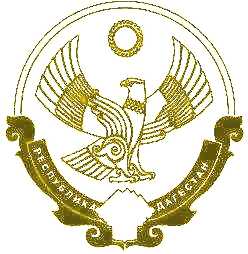 РЕСПУБЛИКА ДАГЕСТАН«ХАСАВЮРТОВСКИЙ РАЙОН»МБОУ «Ичичалинская СОШ им.Б.Г.Битарова»368036  Хасавюртовский район    Республика Дагестан     МО «с.Цияб Ичичали»   ул.Жалалудина Зубаирова  35Аichichali2012@mail.ru           ИНН 0534030040        ОГРН 1020501766372__________________________________________________________________ Приказ №276	от «15 »02.2022г.«О дополнительных каникулах 1-ым классам»На основании закрепленных сроков каникул на 2021-2022 учебный год в Хасавюртовском районе	ПРИКАЗЫВАЮ:П.1. Объявить первым классам дополнительные каникулы с 14.02.2022 по 20.02.2022г.П.2.Приступить к учебе 21.02.2022г.П.3.Контроль за исполнением возложить на зам.по УВР по начальной школе Исубову П.Ш.Директор МБОУ «Ичичалинская СОШ им.Б.Г.Битарова»	Идрисова Х.С.